Checklist Rating Definitions:Satisfactory (S) rating; majority of the safety program/procedures/policy are implemented and are in compliance with project safety requirements Needs Improvement (NI) rating; certain elements of the safety program/procedures/policy are not satisfactorily implemented nor are in compliance with project safety requirements Unsatisfactory (U) rating; critical and/or numerous elements of the safety program/procedures/policy are not satisfactorily implemented nor are in compliance with project safety requirements exposing workers/public to hazardous conditions that may affect their safety and health Not Applicable (NA) rating; program/procedures/policy does not apply at this time, for this particular category  			See below for any recommended corrective actionsChubb is the marketing name used to refer to subsidiaries of Chubb Limited, providing insurance and related services. For a list of these subsidiaries, please visit our website, www.chubb.com. Insurance is provided by ACE American Insurance Company and its U.S. based Chubb underwriting company affiliates. All products may not be available in all states. This communication contains product summaries only. Coverage is subject to the language of the policies as actually issued. Surplus lines insurance is sold only through licensed surplus lines producers. Loss control evaluations, reports, recommendations and services are made solely to assist the insurer in underwriting and loss control and are not to be construed as an added benefit for the insured, property owner or any other party (this may not apply if loss control services are purchased separately and specifically pursuant to a service agreement). Evaluation for any hazard or condition does not imply that it is covered under any policy. Chubb is the world’s largest publicly traded property and casualty insurance group. With operations in 54 countries, Chubb provides commercial and personal property and casualty insurance, personal accident and supplemental health insurance, reinsurance and life insurance to a diverse group of clients. Chubb Limited, the parent company of Chubb, is listed on the New York Stock Exchange (NYSE: CB) and is a component of the S&P 500 index. Copyright ©2016Tunnel Project Inspection FormTunnel Project Inspection FormTunnel Project Inspection FormTunnel Project Inspection FormTunnel Project Inspection FormDate of ReportCompleted ByProjectContract NumberGeneral ContractorProject SuperintendentStart Date Expected Completion DateNo. of Workers in below ground p/shiftNumber of ShiftsHazardous ClassificationGassy     Non-Gassy   Monitoring/VentilationMonitoring/VentilationOxygen Level (%)Methane LEL (%)CO2 Level (PPM)H2S Level (PPM)NO2 Level (PPM)Other Gasses/Particulates Other Gasses/Particulates Other Gasses/Particulates Other Gasses/Particulates Cu ft. Fresh Air p/minVelocity of Airflow p/min When Drilling/BlastingDirection of Mechanical Air Flow is ReversibleYes     No  Tunnel Operations/Activities in ProgressSummarize Claims Activities To DateSummarize New Claims Since Last ReportItem #Check ListRating(S), (NI), (U), (NA)(ratings defined below)Action Required1Project Specific Safety & Health Program in PlaceCompliance with Project Specific Safety & Health Program by all workers2Contractor Management Accountability Procedures/Measures in Place3Disciplinary Procedures/Measures in Place4Job Safety Task Analysis (JSTA) completed prior to commencing activities4aJSTA reviewed and documented w/crews prior to commencing activity5Subcontractor submitted pre-job safety plan prior to commencing activity6Employee Orientation Provided To All Employees & Documentation Log In PlaceMinimum criteria established6aSubcontractor Employee Orientation Provided & Documentation Log In Place 7Visitor Control Procedures/Measures in Place8Site Worker Check-in/Check-out Procedures/Measures in Place9Weekly Tool Box Safety Meetings & Documentation Log10Weekly Management Safety Meetings & Documentation Log11Worker Safety Training Provided & Documentation Log In Place12Supervisor Safety Training Provided & Documentation Log In Place13Formal Contractor Safety Audits Performed - Safety Audits & Documentation Log14Fire Prevention Procedures/Measures in Place – compliance w/ 1926.800(m)No more than 24 hours supply of diesel fuel stored underground14aHot work permit system in place w/documentation maintain on site14bFire Suppression System in place inside tunnel and along conveyor systems 15Written 100% Fall Protection Program in place for all operations 6ft or above – compliant w/OSHA Subpart M 1926.50015aCompetent Persons designated as required by OSHA and on-site during active operations with fall exposures15bPersonal fall arrest systems including single point anchorages, horizontal and vertical lifelines and other system components are designed and installed under the supervision of a “Qualified Person”16General Contractor, Competent Site Supervisor assigned and on-site at all times during constructionSite Supervisor meets established qualification requirements17Designated Site Specific Site Supervisor,  Safety Representative and Competent Foreman assigned and on-site for each subcontractorAssignment criteria for above based on established requirementsDesignated persons meet established qualification requirements for those assignments18Competent Persons designated were required by OSHA and on-site during active operationsRequired for; excavation, scaffolding, fall protection  19De-Watering Systems - Flooding and Water Pumping Procedures/Measures in Place19aBack-up systems in place to ensure de-watering systems do not go off line20Air Monitoring Procedures In Place/Measures in Place (see table above)21Ventilation/Fresh Air Supply Procedures/Measures in Place (see table above)22Compressed Air Work - Hyperbaric Intervention Procedures/Measures in Place - compliance w/ 1926.803(a)23Shaft Under Construction in Compliance w/ 1926.800(4) Full depth of the shaft face supported by casing or bracing24Tunnel Wall Stabilization and Support Procedures/Measures in Place - compliance w/ 1926.800(o) Rock bolts torqued & tested Roof, face & walls inspected to determine ground stability Lose rock/ground scaled or supported25Communication Procedures/Measures b/t Underground & Above Ground Personnel in Place - compliance w/ 1926.800(f)26Self-Rescuers Readily Available and Provided Throughout Tunnel27Coordination of Emergency Services/Emergency Evacuations/Railroad or other transit authorities/ Local Fire Department or other Agency28Electrical Systems in Compliance w/ 1926.800(s) Power lines insulated or located away from water lines, telephone lines, air lines, or other conductive materials so that a damaged circuit will not energize the other systems29Illumination Measures/Procedures in Place Within Tunnel That Allows Workers to Safely Maneuver and WorkEmergency lighting system in place30Drilling & Blasting Plan/Procedures in Place - compliance w/ 1926.900Pre-blast surveys of surrounding structures (up to ½ mile radius) performedSeismic readings taken during each blastPPV at or below approved levelsVibration monitors in place on surrounding structuresNo overnight storage of explosivesApproved blasting signage posted in surrounding area31Industrial Hygiene Procedures/Measures Addressing Silica and Other Environmental Contaminants in Place32Haulage Equipment equipped with appropriate safety devices (audible alarms, lights, safety chains, seat belts) - compliance w/ 1926.60233Hoisting Procedures Involving Personnel in Place - compliance w/ 1926.800(t) Warning light located and working at shaft bottom whenever load above is in movement34Crane Management Program in place and implemented – all site crane operations compliant w/established program34aCrane Operators are licensed and/or certifiedOperator qualifications/license/certification verified and documentation maintained on site34bAll cranes have recent annual inspectionInspection verified before crane put into serviceInspection documentation maintained on site34cOnly qualified riggers authorized to perform rigging operationsRigger’s qualifications have been verified Rigger’s qualification documentation maintained on site34dOperators perform daily pre-shift inspections of cranes 34eCrane inspection program in place w/documentation maintained on site34fPrior to any hoisting operation, verification in place confirming the weight of loads, crane configuration, crane size, ground conditions, and overhead utilities to ensure hoisting operations can be performed per the crane manufacturers load chart and safety requirements35Substance Abuse Policy written and implemented  - applicable to all site workers35aSubstance abuse testing policy requires Pre-employment, Random, Post-Accident and For Cause testing36Personal Protective Equipment policy in place requiring minimum of: 100% eye protection, hard hats, long pants work boots and short sleeve shirts37Written accident investigation procedures in place for all injuries, incidents and near missesIncludes determination of root cause37aInvestigation reports completed in full and maintained on siteEstablished report format in place to consistently capture all required information37bInvestigations “Lessons Learned” communicated to site employees38On site or local medical treatment facilities identified to treat worker injuriesFacility medical providers are aware of and assist with RTW program efforts39Emergency Evacuation Plan & Procedures Established and In Place - compliance w/ 1926.800(g) Rescue personnel secured & trained40Coordination of Emergency Services/Emergency Evacuations/Tunnel Rescue w/ Local Fire Department or other Agency41QA/QC program and procedures in place41aIndependent 3rd party inspection/engineering firms performing and documenting controlled inspections to verify work is in compliance with approved plans and specifications 42Construction Work Zone is properly segregated from the general public42aWhere general public is exposed to the Work Zone, appropriate measures to safeguard the public are in place – compliant w/City, State and Local requirements   Overall Tunnel AnalysisProgress PhotosRecommended Corrective Actions(Reference applicable check list # in comments)Recommendation NumberRepeat RecommendationCompletedYes / NoDate CompletedResponsible Contractor          Yes    No Yes    No Recommendation          Recommendation          Recommendation          Recommendation          Recommendation          Photos                    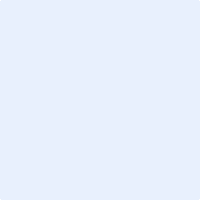 Photos                    Photos                    Photos                    Photos                    Responsible Contractor          Yes    No Yes    No Recommendation          Recommendation          Recommendation          Recommendation          Recommendation          Photos                  Photos                  Photos                  Photos                  Photos                  Responsible Contractor          Yes    No Yes    No Recommendation          Recommendation          Recommendation          Recommendation          Recommendation          Photos                  Photos                  Photos                  Photos                  Photos                  Responsible Contractor          Yes    No Yes    No Recommendation          Recommendation          Recommendation          Recommendation          Recommendation          Photos                  Photos                  Photos                  Photos                  Photos                  Responsible Contractor          Yes    No Yes    No Recommendation          Recommendation          Recommendation          Recommendation          Recommendation          Photos                  Photos                  Photos                  Photos                  Photos                  Responsible Contractor          Yes    No Yes    No Recommendation          Recommendation          Recommendation          Recommendation          Recommendation          Photos                   Photos                   Photos                   Photos                   Photos                   Report Contact Distribution ListCompanyContact NameContact Email AddressCompanyContact NameContact Email AddressCompanyContact NameContact Email AddressCompanyContact NameContact Email AddressCompanyContact NameContact Email Address